№ 38                                                     от «06» июня 2022 г.О внесении изменений в Административный регламент предоставления муниципальной услуги «Выдача разрешения на строительство», утвержденный постановлением Верх-Ушнурской сельской администрации Советского муниципального районаРеспублики Марий Эл от 3 марта 2021 года № 14	Руководствуясь Градостроительным кодексом Российской Федерации, Федеральным законом от 30 декабря 2021 года № 476-ФЗ 
«О внесении изменений в отдельные законодательные акты Российской Федерации», Уставом Верх-Ушнурского сельского поселения 
Верх-Ушнурская сельская администрация п ос т а н о в л я е т:	1. Внести в Административный регламент предоставления муниципальной услуги «Выдача разрешения на строительство», утвержденный постановлением Верх-Ушнурской сельской администрации Советского муниципального района Республики Марий Эл от 3 марта 2021 года № 14 (в ред. постановления от 25 марта 
2022 года № 17), следующие изменения:1.1. подпункт 2 пункта 11 дополнить словами «, согласие правообладателей всех домов блокированной застройки в одном ряду в случае реконструкции одного из домов блокированной застройки»;».   2. Настоящее постановление вступает в силу после его официального опубликования (обнародования).         Глава Верх-Ушнурской       сельской администрации                                         В.Г. Ельмекеев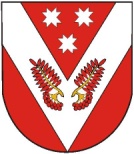 РОССИЙ ФЕДЕРАЦИЙМАРИЙ ЭЛ РЕСПУБЛИКЫСЕСОВЕТСКИЙ МУНИЦИПАЛ РАЙОНЫН УШНУР ЯЛ КУНДЕМАДМИНИСТРАЦИЙЖЕРОССИЙ ФЕДЕРАЦИЙМАРИЙ ЭЛ РЕСПУБЛИКЫСЕСОВЕТСКИЙ МУНИЦИПАЛ РАЙОНЫН УШНУР ЯЛ КУНДЕМАДМИНИСТРАЦИЙЖЕРОССИЙСКАЯ ФЕДЕРАЦИЯРЕСПУБЛИКА МАРИЙ ЭЛСОВЕТСКИЙ МУНИЦИПАЛЬНЫЙ РАЙОН ВЕРХ-УШНУРСКАЯСЕЛЬСКАЯ АДМИНИСТРАЦИЯРОССИЙСКАЯ ФЕДЕРАЦИЯРЕСПУБЛИКА МАРИЙ ЭЛСОВЕТСКИЙ МУНИЦИПАЛЬНЫЙ РАЙОН ВЕРХ-УШНУРСКАЯСЕЛЬСКАЯ АДМИНИСТРАЦИЯПУНЧАЛПУНЧАЛПОСТАНОВЛЕНИЕПОСТАНОВЛЕНИЕ